Kraków, dnia 08.04.2020 r.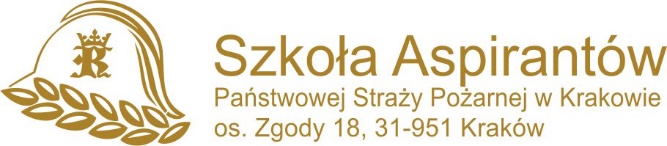 WK-I.2370.5.12.2020STRONA INTERNETOWADotyczy:	Postępowania przetargowego pn.: „Dostawa odzieży specjalnej, środków ochrony indywidualnej oraz ekwipunku osobistego strażaka dla Szkoły Aspirantów Państwowej Straży Pożarnej w Krakowie” (nr sprawy WK-I.2370.5.2020).Szkoła Aspirantów Państwowej Straży Pożarnej w Krakowie os. Zgody 18, w odpowiedzi na zapytania Firm, podaje wyjaśnienie dotyczące treści Specyfikacji Istotnych Warunków Zamówienia (SIWZ).Pytanie 1:Zgodnie z art. 38 ustawy PZP proszę o informację dotyczącą opisu przedmiotu zamówienia dla zadania nr 2 – dostawa hełmów strażackich. Czy Zamawiający dopuści płynną regulację obwodu głowy w zakresie 52 cm do 66 cm?Odpowiedz 1:Zamawiający zmienia zapisy SIWZ, załącznik nr 1.2 „Opis przedmiotu zamówienia dla zadania nr 2” ust. 8 „Wymagania dodatkowe” tiret trzynaste, z:„ -	płynna regulacja obwodu głowy w zakresie 51 cm. do 65 cm. bez konieczności zdejmowania hełmu z głowy,”na:„- płynna regulacja obwodu głowy w zakresie min od 52 cm. do 65 cm. bez konieczności zdejmowania hełmu z głowy,”Pytanie 2:Zadanie nr 7 punkt 9 wymagania dodatkowe:Czy zamawiający dopuszcza inny rodzaj opakowania jednostkowego butów gumowych np. worek foliowy?Odpowiedz 2:Zamawiający zmienia zapisy SIWZ, załącznik nr 1.7 „Opis przedmiotu zamówienia dla zadania nr 7” ust. 9 „Wymagania dodatkowe” tiret trzecie, z:„- każda para obuwia zapakowana w tekturowe pudełko oznakowane nazwą producenta oraz rozmiarem,”na:„- każda para obuwia zapakowana w tekturowe pudełko lub worek foliowy, oznakowane nazwą producenta oraz rozmiarem,”Pytanie 3:Zadanie nr 9 punkt 6Czy Zamawiający przez sformułowanie „zgodny z wkładkami stanowiącymi fabryczne wyposażenie butów gumowych dla strażaków STRAŻAK” rozumie także produkty równoważne?Odpowiedz 3:Zamawiający dopuszcza zastosowanie produktów równoważnych. Zastosowanie produktu równoważnego nie może powodować utraty ważności świadectwa dopuszczenia posiadanych przez zamawiającego butów strażackich gumowych STRAŻAK.Pytanie 4:Przywołany przez Zamawiającego certyfikat oceny typu WE nr IPS-1439-62011 zgodnie z powszechnie dostępną wiedzą odnosi się do butów gumowych STRAŻAK, a nie wkładek jako takich. Czy w związku z tym Zamawiający podtrzymuje zapis, iż ofertowane wkładki winny być objęte certyfikatem oceny typu WE nr IPS-1439-6/2011?Odpowiedz 4:Zamawiający zmienia zapisy SIWZ, załącznik nr 1.9 „Opis przedmiotu zamówienia dla zadania nr 9” ust. 6 „Przedmiot zamówienia musi być” z:„ -	Zgodny z wkładkami stanowiącymi fabryczne wyposażenie butów gumowych dla strażaków STRAŻAK,-	Posiadający certyfikat oceny typu WE nr IPS-1439-6/2011 (Wydanie 3) wydany przez Instytut Przemysłu Skórzanego – Ośrodek Certyfikacji,-	Wykonany z filcu.-	Wszystkie użyte materiały muszą być w gatunku I.-	Oferowany przedmiot zamówienia musi być nowy.”na:„ -	Zgodny z wkładkami stanowiącymi fabryczne wyposażenie butów gumowych dla strażaków STRAŻAK,-	Wykonany z filcu.-	Wszystkie użyte materiały muszą być w gatunku I.-	Oferowany przedmiot zamówienia musi być nowy.”Powyższe zmiany są wiążące dla wszystkich uczestników postępowania. Wykonawca składający ofertę winien powyższe zmiany do SIWZ uwzględnić podczas sporządzania oferty, pod rygorem odrzucenia oferty, jako oferty niezgodnej z treścią SIWZ.W związku z powyższymi zmianami zapisów SIWZ, zgodnie z ustawą Prawo zamówień publicznych, informuję, iż termin składania i otwarcia ofert w niniejszym postępowaniu nie ulega zmianie.”Komendant Szkoły Aspirantów Państwowej Straży Pożarnej w Krakowie               /-/  							  st. kpt. mgr inż. Marek CHWAŁA